Českomoravská myslivecká jednota, z.s.
Okresní myslivecký spolek Třebíč
Bažantnice 462, 674 01 Třebíč; web: www.omstrebic.cz; 
e-mail: jednatel@omstrebic.cz; tel. 731 485 679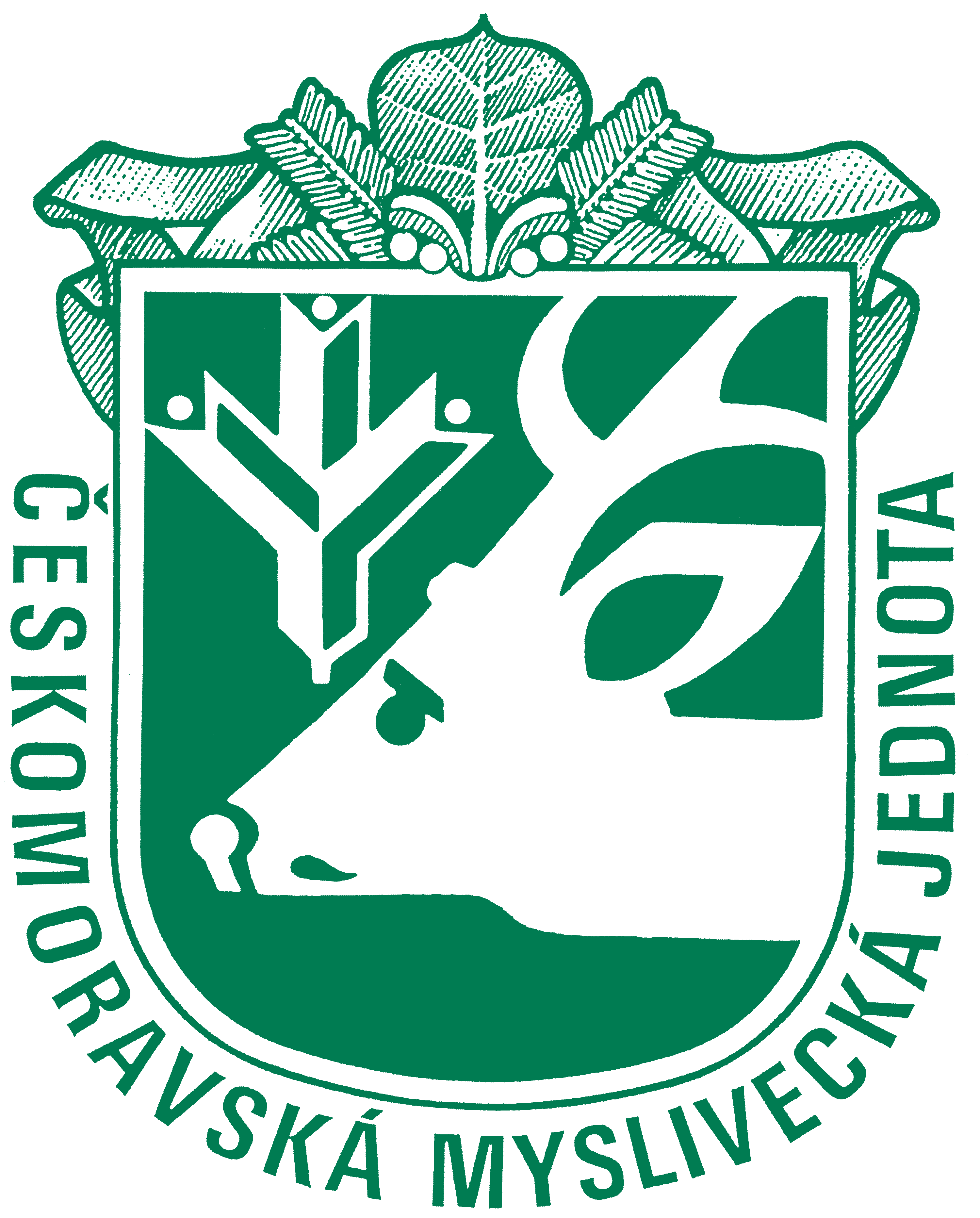 Přihláška na celostátní přebor ČMMJ na loveckém koleV souvislosti s patřičnou legislativou GDPR souhlasím se zpracováním a se zveřejněním v přihlášce uvedených údajů.Souhlasím	ANO	-   NE	 (požadované zakroužkujte)Beru na vědomí, že mám právo vzít souhlas kdykoli zpět. Pořadatel si vyhrazuje právo nepřijmout přihlášku bez uděleného souhlasu, neboť přihláška nemůže být bez těchto údajů zpracována. Přijetí přihlášky je podmíněno: zasláním této vyplněné přihlášky na e-mail (jednatel@omstrebic.cz) nebo doručením na adresu OMSsoučasným zaplacením startovného ve výši 800 Kč (převeďte na č.ú.: 2601502742/2010, do poznámky pro příjemce uveďte: jméno a příjmení, jako VS: rodné číslo)	V:	dne:	………………….…………………			Vlastnoruční podpisMísto konání:Místo konání:Bažantnice 462, 674 01 TřebíčBažantnice 462, 674 01 TřebíčBažantnice 462, 674 01 TřebíčTermín:15. května 2022Jméno a příjmení:Jméno a příjmení:Bydliště (vč. PSČ):Bydliště (vč. PSČ):Datum narození:Datum narození:Číslo zbrojního průkazu:Číslo zbrojního průkazu:Kategorie: (zakroužkujte)Kategorie: (zakroužkujte)junioři – do 20 let včetnějunioři – do 20 let včetnějunioři – do 20 let včetnějunioři – do 20 let včetnějunioři – do 20 let včetněPodmínkou vyhodnocení kategorií, je účast minimálně šesti účastníků dané kategorie s výjimkou kategorie juniorů, žen a super veteránů, kdy si pořadatel vyhrazuje právo uznat tyto kategorie i při nižším počtu zúčastněných. (viz. čl. 1.4. všeobecných ustanovení SŘ)Podmínkou vyhodnocení kategorií, je účast minimálně šesti účastníků dané kategorie s výjimkou kategorie juniorů, žen a super veteránů, kdy si pořadatel vyhrazuje právo uznat tyto kategorie i při nižším počtu zúčastněných. (viz. čl. 1.4. všeobecných ustanovení SŘ)muži (senioři) – ve věku do 55 let včetněmuži (senioři) – ve věku do 55 let včetněmuži (senioři) – ve věku do 55 let včetněmuži (senioři) – ve věku do 55 let včetněmuži (senioři) – ve věku do 55 let včetněPodmínkou vyhodnocení kategorií, je účast minimálně šesti účastníků dané kategorie s výjimkou kategorie juniorů, žen a super veteránů, kdy si pořadatel vyhrazuje právo uznat tyto kategorie i při nižším počtu zúčastněných. (viz. čl. 1.4. všeobecných ustanovení SŘ)Podmínkou vyhodnocení kategorií, je účast minimálně šesti účastníků dané kategorie s výjimkou kategorie juniorů, žen a super veteránů, kdy si pořadatel vyhrazuje právo uznat tyto kategorie i při nižším počtu zúčastněných. (viz. čl. 1.4. všeobecných ustanovení SŘ)veteráni – ve věku 56 – 65 let včetněveteráni – ve věku 56 – 65 let včetněveteráni – ve věku 56 – 65 let včetněveteráni – ve věku 56 – 65 let včetněveteráni – ve věku 56 – 65 let včetněPodmínkou vyhodnocení kategorií, je účast minimálně šesti účastníků dané kategorie s výjimkou kategorie juniorů, žen a super veteránů, kdy si pořadatel vyhrazuje právo uznat tyto kategorie i při nižším počtu zúčastněných. (viz. čl. 1.4. všeobecných ustanovení SŘ)Podmínkou vyhodnocení kategorií, je účast minimálně šesti účastníků dané kategorie s výjimkou kategorie juniorů, žen a super veteránů, kdy si pořadatel vyhrazuje právo uznat tyto kategorie i při nižším počtu zúčastněných. (viz. čl. 1.4. všeobecných ustanovení SŘ)superveteráni – ve věku 66 let a staršísuperveteráni – ve věku 66 let a staršísuperveteráni – ve věku 66 let a staršísuperveteráni – ve věku 66 let a staršísuperveteráni – ve věku 66 let a staršíPodmínkou vyhodnocení kategorií, je účast minimálně šesti účastníků dané kategorie s výjimkou kategorie juniorů, žen a super veteránů, kdy si pořadatel vyhrazuje právo uznat tyto kategorie i při nižším počtu zúčastněných. (viz. čl. 1.4. všeobecných ustanovení SŘ)Podmínkou vyhodnocení kategorií, je účast minimálně šesti účastníků dané kategorie s výjimkou kategorie juniorů, žen a super veteránů, kdy si pořadatel vyhrazuje právo uznat tyto kategorie i při nižším počtu zúčastněných. (viz. čl. 1.4. všeobecných ustanovení SŘ)ženyženyženyženyženyJsem členem ČMMJ:Na místě bude předložen platný členský průkaz ČMMJJsem členem ČMMJ:Na místě bude předložen platný členský průkaz ČMMJJsem členem ČMMJ:Na místě bude předložen platný členský průkaz ČMMJJsem členem ČMMJ:Na místě bude předložen platný členský průkaz ČMMJANO -   NE (požadované zakroužkujte)ANO -   NE (požadované zakroužkujte)ANO -   NE (požadované zakroužkujte)Číslo telefonu:e-mail:*Přihláška došla dne:*Uhrazena dne:*vyplní pořadatel